Итоги проведения Республиканской акции ко дню защитника Отечества «Армейский чемоданчик» в МБОУ «СОШ№27» г.Махачкалы1. Всего проведенных мероприятий (акций, проектов, мероприятий): 292. Общее количество участвующих приглашенных _______3. Общее количество школ принявших участие:________________4. Общее количество детей принявших участие 6805. Лицо ответственное за проведение акции: зам.директора по ВР Исаева Г.М., вожатая Алибегова А.Х., руководитель МО классных руководителей, военрук –Ахундов А.А.6. Координирующая организация: ___________________________________7. Контактная информация тел.: 8 (928) 567-25-52_; E-mail: ege2006@yandex.ru_Директор МБОУ «СОШ№27» / Муталипов Г.Б. /____________/      С 19 по 22 февраля 2019г, в рамках акции, объявленной Российским Движением Школьников, и  SMART проекта «Один день армейской службы в школе», в МБОУ СОШ №27 г.Махачкалы прошел День «Армейского чемоданчика», посвященный Дню защитника Отечества.       Дню «Армейского чемодана» предшествовала очень кропотливая работа: в течении недели в классных коллективах шел сбор предметов быта и досуга членов своей семьи, прошедших срочную или профессиональную службу (дембельских альбомов, солдатской формы, значков, удостоверений, музыкальных инструментов и т.д.). Затем данные предметы собирались в настоящий либо импровизированный армейский чемодан.      22 февраля2019г.  был открытый классный час в 5д классе «Мой папа служил в армии»,провела классный руководители Кайтукаева Ж.Т., на котором  школьники рассказали своим одноклассникам истории своего защитника Отечества, демонстрировали армейскую атрибутику, связанную со срочной или профессиональной службой, которые были размещены в их армейском чемодане. На урок были приглашены «хозяева» предметов армейского чемодана. А также  представители Совета Отцов, которые рассказали о своей службе в армии.Затем в кабинете №48  на  4 этаже была организована выставка «Армейских чемоданчиков», посетителями которой стали учащиеся, учителя, родители.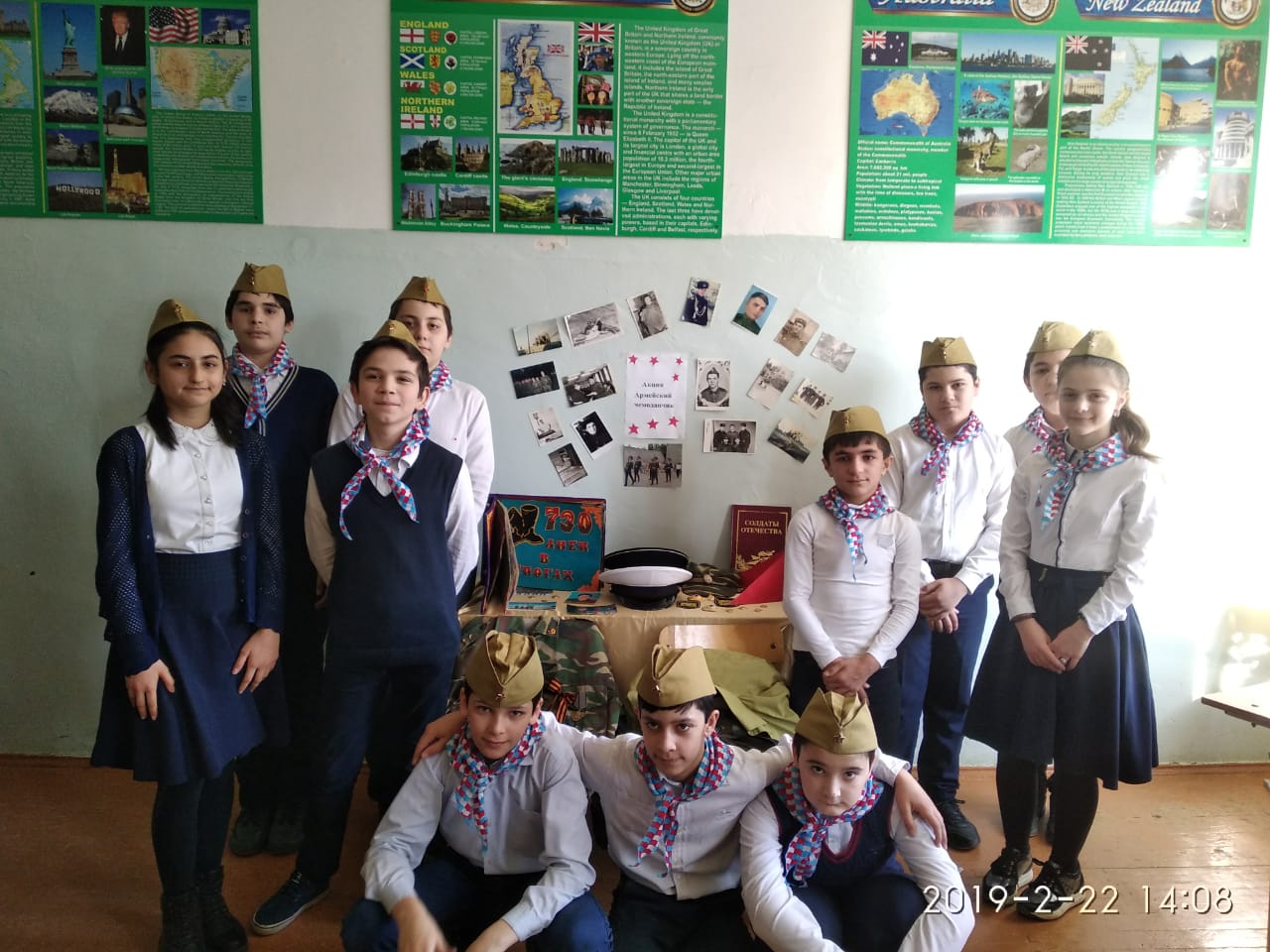 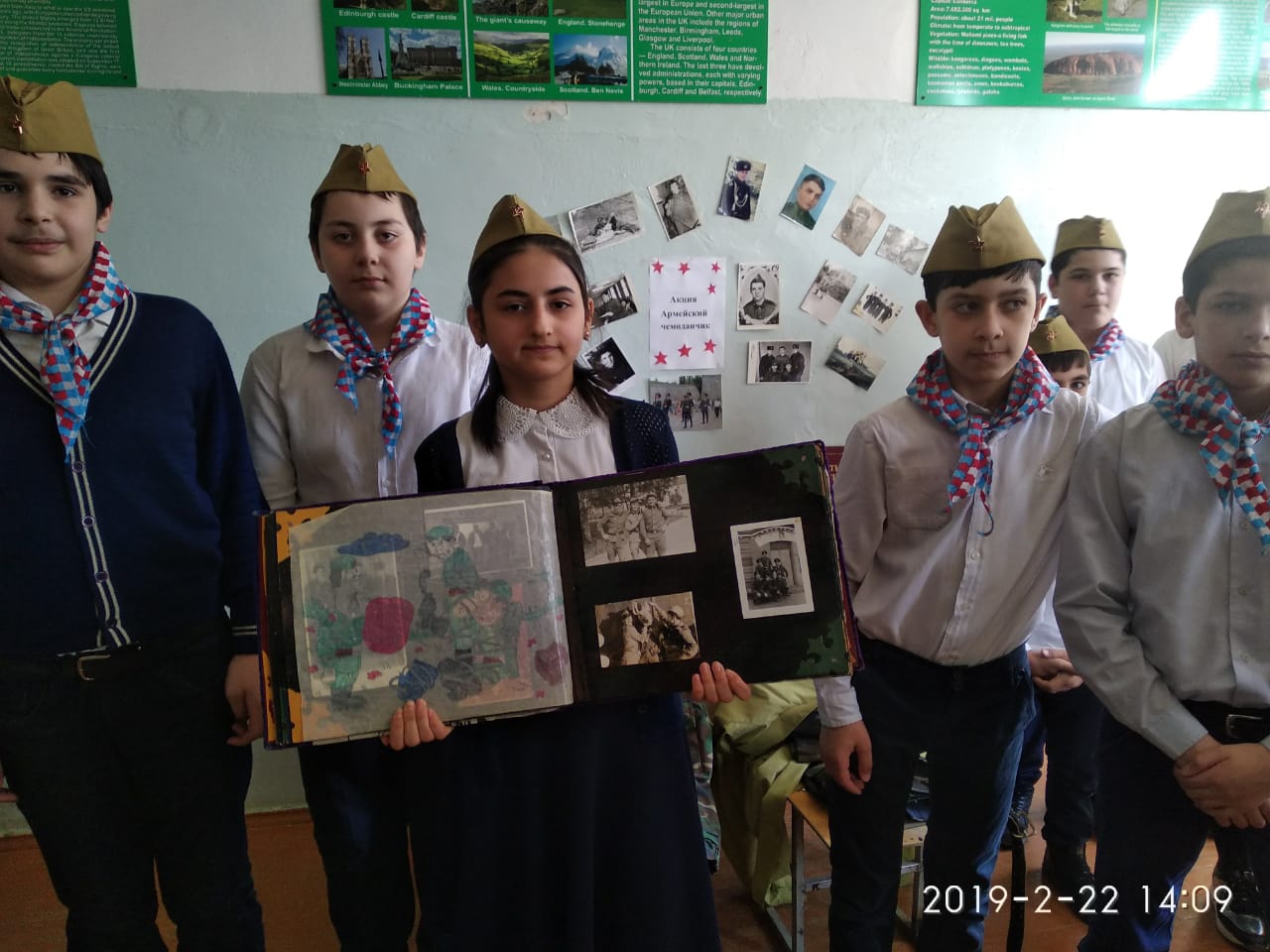 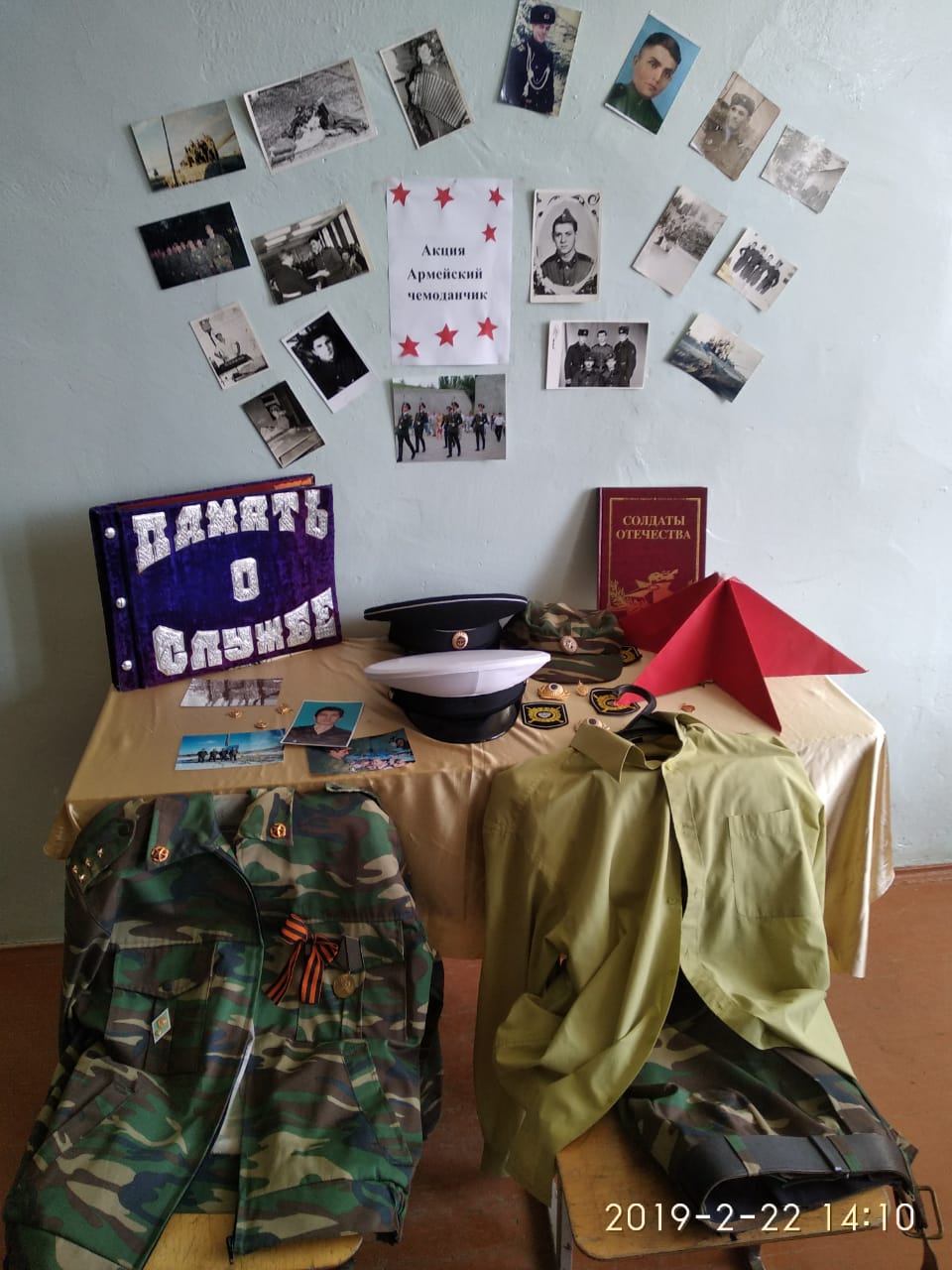 